Si vous éprouvez des difficultés à lire ce courriel, veuillez essayer la version Web.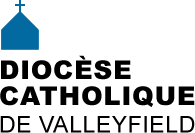 INFO HEBDO9 mars 2016                         INFO HEBDO9 mars 2016                         INFO HEBDO9 mars 2016                         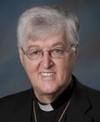 INVITATION À LA MESSE CHRISMALE mardi 22 mars 2016, 19h30, basilique-cathédrale Sainte-Cécile.INVITATION À LA MESSE CHRISMALE mardi 22 mars 2016, 19h30, basilique-cathédrale Sainte-Cécile.INVITATION À LA MESSE CHRISMALE mardi 22 mars 2016, 19h30, basilique-cathédrale Sainte-Cécile.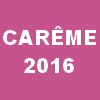 13 mars, 11h: Messe suivie du Dîner de la faim à Saint-Clément, Beauharnois20 mars: Ressourcement du Carême, à Ste-Marguerite d'Youville, Châteauguay25 mars: Souper de la Faim, paroisse Saint-Joachim, ChâteauguayCapsules vidéos pour le Carême. Source: Église catholique de MontréalVoir horaire des CÉLÉBRATIONS PASCALES dans le diocèse.13 mars, 11h: Messe suivie du Dîner de la faim à Saint-Clément, Beauharnois20 mars: Ressourcement du Carême, à Ste-Marguerite d'Youville, Châteauguay25 mars: Souper de la Faim, paroisse Saint-Joachim, ChâteauguayCapsules vidéos pour le Carême. Source: Église catholique de MontréalVoir horaire des CÉLÉBRATIONS PASCALES dans le diocèse.13 mars, 11h: Messe suivie du Dîner de la faim à Saint-Clément, Beauharnois20 mars: Ressourcement du Carême, à Ste-Marguerite d'Youville, Châteauguay25 mars: Souper de la Faim, paroisse Saint-Joachim, ChâteauguayCapsules vidéos pour le Carême. Source: Église catholique de MontréalVoir horaire des CÉLÉBRATIONS PASCALES dans le diocèse.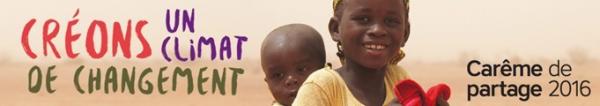 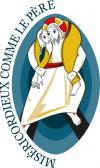 Jubilé de la Miséricorde - suggestion pour vivre la Miséricorde au quotidien:Tenez votre langue.Jubilé de la Miséricorde - suggestion pour vivre la Miséricorde au quotidien:Tenez votre langue.Jubilé de la Miséricorde - suggestion pour vivre la Miséricorde au quotidien:Tenez votre langue.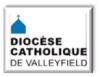 NOUVEAUTÉS AU SITE DIOCÉSAIN:ACTUALITÉSMgr Percival Caza 1976-2016Le Théâtre de la Chapelle de retourDépart d'un grand homme: P. Benoît LacroixDémystifions ces mots qui dérangent (Soyons mieux informés afin de contrer le recours à l'euthanasie et au suicide assisté).NOUVEAUTÉS AU SITE DIOCÉSAIN:ACTUALITÉSMgr Percival Caza 1976-2016Le Théâtre de la Chapelle de retourDépart d'un grand homme: P. Benoît LacroixDémystifions ces mots qui dérangent (Soyons mieux informés afin de contrer le recours à l'euthanasie et au suicide assisté).NOUVEAUTÉS AU SITE DIOCÉSAIN:ACTUALITÉSMgr Percival Caza 1976-2016Le Théâtre de la Chapelle de retourDépart d'un grand homme: P. Benoît LacroixDémystifions ces mots qui dérangent (Soyons mieux informés afin de contrer le recours à l'euthanasie et au suicide assisté).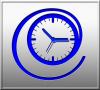 HEURE AVANCÉE dans la nuit du 12 au 13 mars 2016HEURE AVANCÉE dans la nuit du 12 au 13 mars 2016HEURE AVANCÉE dans la nuit du 12 au 13 mars 2016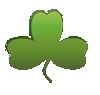 Dimanche : 12e Défilé de la Saint-Patrick à Châteauguay - Tous sont conviés à la 12e édition du Défilé de la Saint-Patrick prévue dans les rues de la Ville de Châteauguay ce dimanche 13 mars, dès 13h. Vous pouvez consulter le dernier article à http://www.infosuroit.com/dimanche-12e-defile-de-la-saint-patrick-a-chateauguay/We’d like to give our regards to all the diocesans of Irish descent and wish them a happy Saint-Patrick’s day! This day celebrates the life and spirituality of the foremost patron saint of Ireland: Saint Patrick.Nous en profitons pour saluer tous les diocésains et diocésaines de souche irlandaise et leur souhaiterune bonne Saint-Patrick! Cette journée célèbre la vie et la spiritualité du patron de l'Irlande: saint Patrick.May a rainbow follow every rain...May the shamrocks bring you good luck and wash away your pains!May the pot of gold keep  you wealthy and fine!May there be a sunshine of happinessin every day of your life!Dimanche : 12e Défilé de la Saint-Patrick à Châteauguay - Tous sont conviés à la 12e édition du Défilé de la Saint-Patrick prévue dans les rues de la Ville de Châteauguay ce dimanche 13 mars, dès 13h. Vous pouvez consulter le dernier article à http://www.infosuroit.com/dimanche-12e-defile-de-la-saint-patrick-a-chateauguay/We’d like to give our regards to all the diocesans of Irish descent and wish them a happy Saint-Patrick’s day! This day celebrates the life and spirituality of the foremost patron saint of Ireland: Saint Patrick.Nous en profitons pour saluer tous les diocésains et diocésaines de souche irlandaise et leur souhaiterune bonne Saint-Patrick! Cette journée célèbre la vie et la spiritualité du patron de l'Irlande: saint Patrick.May a rainbow follow every rain...May the shamrocks bring you good luck and wash away your pains!May the pot of gold keep  you wealthy and fine!May there be a sunshine of happinessin every day of your life!Dimanche : 12e Défilé de la Saint-Patrick à Châteauguay - Tous sont conviés à la 12e édition du Défilé de la Saint-Patrick prévue dans les rues de la Ville de Châteauguay ce dimanche 13 mars, dès 13h. Vous pouvez consulter le dernier article à http://www.infosuroit.com/dimanche-12e-defile-de-la-saint-patrick-a-chateauguay/We’d like to give our regards to all the diocesans of Irish descent and wish them a happy Saint-Patrick’s day! This day celebrates the life and spirituality of the foremost patron saint of Ireland: Saint Patrick.Nous en profitons pour saluer tous les diocésains et diocésaines de souche irlandaise et leur souhaiterune bonne Saint-Patrick! Cette journée célèbre la vie et la spiritualité du patron de l'Irlande: saint Patrick.May a rainbow follow every rain...May the shamrocks bring you good luck and wash away your pains!May the pot of gold keep  you wealthy and fine!May there be a sunshine of happinessin every day of your life!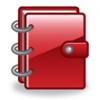 19 mars: Formation biblique, Châteauguay20 mars, 10h30 : JOURNÉE MONDIALE DE LA JEUNESSE, bas.-cath. Ste-Cécile25 mars: Souper de la Faim, paroisse Saint-Joachim, Châteauguay10 avril, 11h: Brunch «À la rescousse de notre patrimoine», ChâteauguayCONSULTER LE CALENDRIER DIOCÉSAIN19 mars: Formation biblique, Châteauguay20 mars, 10h30 : JOURNÉE MONDIALE DE LA JEUNESSE, bas.-cath. Ste-Cécile25 mars: Souper de la Faim, paroisse Saint-Joachim, Châteauguay10 avril, 11h: Brunch «À la rescousse de notre patrimoine», ChâteauguayCONSULTER LE CALENDRIER DIOCÉSAIN19 mars: Formation biblique, Châteauguay20 mars, 10h30 : JOURNÉE MONDIALE DE LA JEUNESSE, bas.-cath. Ste-Cécile25 mars: Souper de la Faim, paroisse Saint-Joachim, Châteauguay10 avril, 11h: Brunch «À la rescousse de notre patrimoine», ChâteauguayCONSULTER LE CALENDRIER DIOCÉSAIN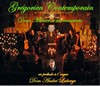 UNE INVITATION DU MOUVEMENT CURSILLORAPPEL : Le 30 avril prochain à 19h à l'église Saint-Clément, vous êtes toutes et tous invités au concert Grégorien contemporain de Dom Minier et ses musiciens ainsi qu’en prélude à l’orgue Dom André Laberge de l’Abbaye Saint-Benoît-du-Lac. Le but de ce concert est de venir en aide à la réfection de la basilique-cathédrale Sainte-Cécile. Coût du billet : 20$. Infos: Daniel Beaubien 450-427-7277 ou 514-506-8898 ou dan.beaubien@videotron.qc.ca. UNE INVITATION DU MOUVEMENT CURSILLORAPPEL : Le 30 avril prochain à 19h à l'église Saint-Clément, vous êtes toutes et tous invités au concert Grégorien contemporain de Dom Minier et ses musiciens ainsi qu’en prélude à l’orgue Dom André Laberge de l’Abbaye Saint-Benoît-du-Lac. Le but de ce concert est de venir en aide à la réfection de la basilique-cathédrale Sainte-Cécile. Coût du billet : 20$. Infos: Daniel Beaubien 450-427-7277 ou 514-506-8898 ou dan.beaubien@videotron.qc.ca. UNE INVITATION DU MOUVEMENT CURSILLORAPPEL : Le 30 avril prochain à 19h à l'église Saint-Clément, vous êtes toutes et tous invités au concert Grégorien contemporain de Dom Minier et ses musiciens ainsi qu’en prélude à l’orgue Dom André Laberge de l’Abbaye Saint-Benoît-du-Lac. Le but de ce concert est de venir en aide à la réfection de la basilique-cathédrale Sainte-Cécile. Coût du billet : 20$. Infos: Daniel Beaubien 450-427-7277 ou 514-506-8898 ou dan.beaubien@videotron.qc.ca. 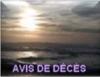 SOEUR  JEANNE D'ARC BEAUDOIN, CND, décédée à l'Accueil Marguerite-Bourgeoys de Québec, le 16 février 2016, à l'âge de 91 ans, dont 67 ans de vie religieuse. Les funérailles ont eu lieu le 20 février dernier à l'église Saint-Sacrement de Québec. Elle était la soeur de Mme Réjane Beaudoin, qui a été agente de pastorale. [Voir détails]Nos prières et sympathies vont à la famille éprouvée!SOEUR  JEANNE D'ARC BEAUDOIN, CND, décédée à l'Accueil Marguerite-Bourgeoys de Québec, le 16 février 2016, à l'âge de 91 ans, dont 67 ans de vie religieuse. Les funérailles ont eu lieu le 20 février dernier à l'église Saint-Sacrement de Québec. Elle était la soeur de Mme Réjane Beaudoin, qui a été agente de pastorale. [Voir détails]Nos prières et sympathies vont à la famille éprouvée!SOEUR  JEANNE D'ARC BEAUDOIN, CND, décédée à l'Accueil Marguerite-Bourgeoys de Québec, le 16 février 2016, à l'âge de 91 ans, dont 67 ans de vie religieuse. Les funérailles ont eu lieu le 20 février dernier à l'église Saint-Sacrement de Québec. Elle était la soeur de Mme Réjane Beaudoin, qui a été agente de pastorale. [Voir détails]Nos prières et sympathies vont à la famille éprouvée!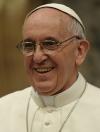 «La miséricorde divine est plus forte que le péché »,  7 mars 2016Conversation politique avec le Pape. Source: le Journal la Vie, 2 mars 2016«Click To Pray» : une «application» pour prier avec le pape François et, etre plus proche du Coeur de Jésus.«La miséricorde divine est plus forte que le péché »,  7 mars 2016Conversation politique avec le Pape. Source: le Journal la Vie, 2 mars 2016«Click To Pray» : une «application» pour prier avec le pape François et, etre plus proche du Coeur de Jésus.«La miséricorde divine est plus forte que le péché »,  7 mars 2016Conversation politique avec le Pape. Source: le Journal la Vie, 2 mars 2016«Click To Pray» : une «application» pour prier avec le pape François et, etre plus proche du Coeur de Jésus.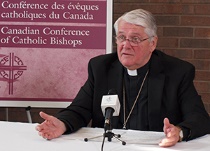 EUTHANASIE: Déclaration pastorale de la CECCVersion PDF
Pour signer la déclaration sur l'euthanasie et le suicide assistéVoir DOSSIER «EUTHANASIE» AU SITE DIOCÉSAINEUTHANASIE: Déclaration pastorale de la CECCVersion PDF
Pour signer la déclaration sur l'euthanasie et le suicide assistéVoir DOSSIER «EUTHANASIE» AU SITE DIOCÉSAINEUTHANASIE: Déclaration pastorale de la CECCVersion PDF
Pour signer la déclaration sur l'euthanasie et le suicide assistéVoir DOSSIER «EUTHANASIE» AU SITE DIOCÉSAIN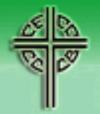 Économisez jusqu'à 30% sur tous les documents du pape François! - 50e ann. des Éditions de la CECCRessources et déclarations concernant le suicide assisté et l’euthanasieÉconomisez jusqu'à 30% sur tous les documents du pape François! - 50e ann. des Éditions de la CECCRessources et déclarations concernant le suicide assisté et l’euthanasieÉconomisez jusqu'à 30% sur tous les documents du pape François! - 50e ann. des Éditions de la CECCRessources et déclarations concernant le suicide assisté et l’euthanasie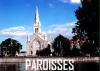 CONCERT - Francine Dumouchel, chanteuse et Micheline Legault, pianiste, vous invitent à un Concert intime, le jeudi 17 mars à 19h à  l'église Saint-Augustin, 110, rue Mathias à Salaberry-de-Valleyfield. ENTREE  GRATUITE. Ce concert vous charmera avec son nouveau répertoire .  Chansons francaises, chansons romantiques, drôles, joyeuses.  Une belle soirée qui vous charmera et qui ne vous coûtera rien, grâce a la  générosité de la Ville de Salaberry-de-Valleyfield.  Vous pourrez danser sur la musique en plus.  Vous y êtes attendus!QUAND LE SILENCE NOUS APPELLE - Entretien avec le Père Michel Boyer, franciscain, enseignant à la méditation chrétienne, après plusieurs années comme coordonnateur général. Bienvenue à toute personne désireuse de découvrir un chemin d'intériorité selon la tradition chrétienne, le samedi 9 avril de 9h30 à 12h à la Salle des Oeuvres, 66, rue du Marché à Salaberry-de-Valleyfield (stationnement à l'arrière de la bas.-cathédrale Ste-Cécile). Les personnes qui le désirent sont invitées à apporter un lunch pour fraterniser ensemble. Contribution volontaire. Prière de confirmer votre présence auprès de Lise 450-747-4031 ou Gisèle 450-377-8960. 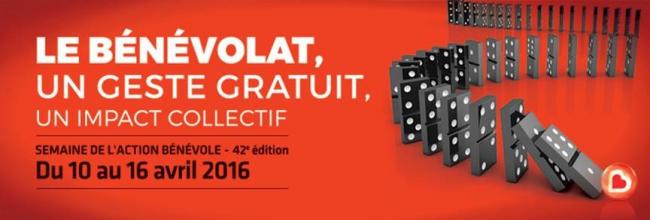 CONCERT - Francine Dumouchel, chanteuse et Micheline Legault, pianiste, vous invitent à un Concert intime, le jeudi 17 mars à 19h à  l'église Saint-Augustin, 110, rue Mathias à Salaberry-de-Valleyfield. ENTREE  GRATUITE. Ce concert vous charmera avec son nouveau répertoire .  Chansons francaises, chansons romantiques, drôles, joyeuses.  Une belle soirée qui vous charmera et qui ne vous coûtera rien, grâce a la  générosité de la Ville de Salaberry-de-Valleyfield.  Vous pourrez danser sur la musique en plus.  Vous y êtes attendus!QUAND LE SILENCE NOUS APPELLE - Entretien avec le Père Michel Boyer, franciscain, enseignant à la méditation chrétienne, après plusieurs années comme coordonnateur général. Bienvenue à toute personne désireuse de découvrir un chemin d'intériorité selon la tradition chrétienne, le samedi 9 avril de 9h30 à 12h à la Salle des Oeuvres, 66, rue du Marché à Salaberry-de-Valleyfield (stationnement à l'arrière de la bas.-cathédrale Ste-Cécile). Les personnes qui le désirent sont invitées à apporter un lunch pour fraterniser ensemble. Contribution volontaire. Prière de confirmer votre présence auprès de Lise 450-747-4031 ou Gisèle 450-377-8960. CONCERT - Francine Dumouchel, chanteuse et Micheline Legault, pianiste, vous invitent à un Concert intime, le jeudi 17 mars à 19h à  l'église Saint-Augustin, 110, rue Mathias à Salaberry-de-Valleyfield. ENTREE  GRATUITE. Ce concert vous charmera avec son nouveau répertoire .  Chansons francaises, chansons romantiques, drôles, joyeuses.  Une belle soirée qui vous charmera et qui ne vous coûtera rien, grâce a la  générosité de la Ville de Salaberry-de-Valleyfield.  Vous pourrez danser sur la musique en plus.  Vous y êtes attendus!QUAND LE SILENCE NOUS APPELLE - Entretien avec le Père Michel Boyer, franciscain, enseignant à la méditation chrétienne, après plusieurs années comme coordonnateur général. Bienvenue à toute personne désireuse de découvrir un chemin d'intériorité selon la tradition chrétienne, le samedi 9 avril de 9h30 à 12h à la Salle des Oeuvres, 66, rue du Marché à Salaberry-de-Valleyfield (stationnement à l'arrière de la bas.-cathédrale Ste-Cécile). Les personnes qui le désirent sont invitées à apporter un lunch pour fraterniser ensemble. Contribution volontaire. Prière de confirmer votre présence auprès de Lise 450-747-4031 ou Gisèle 450-377-8960. 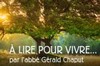 RÉFLEXIONS DE G. CHAPUTOn ne peut tricher devant DieuDe l'eau qui guéritRÉFLEXIONS DE G. CHAPUTOn ne peut tricher devant DieuDe l'eau qui guéritRÉFLEXIONS DE G. CHAPUTOn ne peut tricher devant DieuDe l'eau qui guérit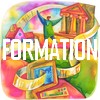 Jeanne d'Arc: une spiritualité de l'engagement politique, à l'Institut de pastorale des DominicainsJeanne d'Arc: une spiritualité de l'engagement politique, à l'Institut de pastorale des DominicainsJeanne d'Arc: une spiritualité de l'engagement politique, à l'Institut de pastorale des Dominicains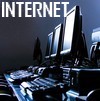 ACTUALITÉSConférences à venir: Info-Paulines du 7 mars 2016Radio VM :  Proximo du 4 mars 2016ÉTÉ 2016 : Retraites et stages de repos à l'Ermitage Sainte-Croix. Cliquez pour détails & [Formulaire d'inscription]FOI / SPIRITUALITÉRCF - Radio chrétienne francophone - Radio-Notre-Dame - Sanctifions le DimancheUN CHANT QUI SAUVE L'ÂME: LE GRÉGORIEN. Source: www.aleteia.org  [Voir Concert : Dom Minier et ses musiciens, le 30 avril prochain]DIVERSMultiples hommages pour le Père Benoît Lacroix. Source: Présence-info.caCondamné à mort, il convainc un prêtre de l'aider à prouver son innocence. Source: Présence-infoACTUALITÉSConférences à venir: Info-Paulines du 7 mars 2016Radio VM :  Proximo du 4 mars 2016ÉTÉ 2016 : Retraites et stages de repos à l'Ermitage Sainte-Croix. Cliquez pour détails & [Formulaire d'inscription]FOI / SPIRITUALITÉRCF - Radio chrétienne francophone - Radio-Notre-Dame - Sanctifions le DimancheUN CHANT QUI SAUVE L'ÂME: LE GRÉGORIEN. Source: www.aleteia.org  [Voir Concert : Dom Minier et ses musiciens, le 30 avril prochain]DIVERSMultiples hommages pour le Père Benoît Lacroix. Source: Présence-info.caCondamné à mort, il convainc un prêtre de l'aider à prouver son innocence. Source: Présence-infoACTUALITÉSConférences à venir: Info-Paulines du 7 mars 2016Radio VM :  Proximo du 4 mars 2016ÉTÉ 2016 : Retraites et stages de repos à l'Ermitage Sainte-Croix. Cliquez pour détails & [Formulaire d'inscription]FOI / SPIRITUALITÉRCF - Radio chrétienne francophone - Radio-Notre-Dame - Sanctifions le DimancheUN CHANT QUI SAUVE L'ÂME: LE GRÉGORIEN. Source: www.aleteia.org  [Voir Concert : Dom Minier et ses musiciens, le 30 avril prochain]DIVERSMultiples hommages pour le Père Benoît Lacroix. Source: Présence-info.caCondamné à mort, il convainc un prêtre de l'aider à prouver son innocence. Source: Présence-info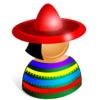 SECCIÓN EN ESPAÑOLSECCIÓN EN ESPAÑOLSECCIÓN EN ESPAÑOL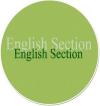 ENGLISH SECTION English Calendar March 13th: CELEBRATION of St. Patrick's Day at St. Patrick of the Island Parish with a special family day. Class Mass at 11am, followed by brunch prepared by the K of C.  After brunch, the activities will start at 1 pm with the Scavenger Hunt and outdoor games.  The Variety Show will be at 2:30 pm.  Other activities will include Karaoke and will continue until 4 pmConcert:Our Lady of Perpetual Help Parish (295 McLeod, Chateauguay) is welcoming Harpissimo-Quebec for a concert  on Sunday, April 10th at 3PM, an event you surely will not want to miss! Come and experience the sights and sounds of 8-10 harpists as they offer an incredible afternoon of musical pleasure.  Tickets are $20 each and can be purchased after all masses and through the parish office (450) 691-4430 Mon-Thursday 9AM-3PM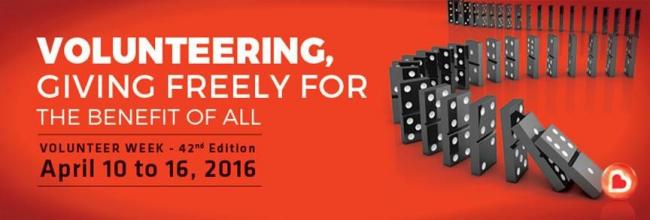 ENGLISH SECTION English Calendar March 13th: CELEBRATION of St. Patrick's Day at St. Patrick of the Island Parish with a special family day. Class Mass at 11am, followed by brunch prepared by the K of C.  After brunch, the activities will start at 1 pm with the Scavenger Hunt and outdoor games.  The Variety Show will be at 2:30 pm.  Other activities will include Karaoke and will continue until 4 pmConcert:Our Lady of Perpetual Help Parish (295 McLeod, Chateauguay) is welcoming Harpissimo-Quebec for a concert  on Sunday, April 10th at 3PM, an event you surely will not want to miss! Come and experience the sights and sounds of 8-10 harpists as they offer an incredible afternoon of musical pleasure.  Tickets are $20 each and can be purchased after all masses and through the parish office (450) 691-4430 Mon-Thursday 9AM-3PMENGLISH SECTION English Calendar March 13th: CELEBRATION of St. Patrick's Day at St. Patrick of the Island Parish with a special family day. Class Mass at 11am, followed by brunch prepared by the K of C.  After brunch, the activities will start at 1 pm with the Scavenger Hunt and outdoor games.  The Variety Show will be at 2:30 pm.  Other activities will include Karaoke and will continue until 4 pmConcert:Our Lady of Perpetual Help Parish (295 McLeod, Chateauguay) is welcoming Harpissimo-Quebec for a concert  on Sunday, April 10th at 3PM, an event you surely will not want to miss! Come and experience the sights and sounds of 8-10 harpists as they offer an incredible afternoon of musical pleasure.  Tickets are $20 each and can be purchased after all masses and through the parish office (450) 691-4430 Mon-Thursday 9AM-3PMCCCB: Euthanasia: Pastoral Statement for the Catholics of Canada on the report ''Medical Assistance in Dying: A Patient-Centred Approach''PDF VersionTo sign the Declaration on Euthanasia and Assisted Suicide Resources and statements regarding Assisted Suicide and EuthanasiaCCCB: Euthanasia: Pastoral Statement for the Catholics of Canada on the report ''Medical Assistance in Dying: A Patient-Centred Approach''PDF VersionTo sign the Declaration on Euthanasia and Assisted Suicide Resources and statements regarding Assisted Suicide and EuthanasiaCCCB: Euthanasia: Pastoral Statement for the Catholics of Canada on the report ''Medical Assistance in Dying: A Patient-Centred Approach''PDF VersionTo sign the Declaration on Euthanasia and Assisted Suicide Resources and statements regarding Assisted Suicide and EuthanasiaHUMOURA programmer went missing for several days. Eventually, someone found him in his shower, clutching a shampoo bottle that said, "Lather. Rinse. Repeat." -Source:  http://www.herdsofjokes.com/computer-jokes#sthash.ICwC7Xrj.dpuf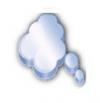 «Il n'est pas permis à tous les hommes d'être grands, mais ils peuvent tous être bons.» Extrait du bulletin de Sainte-Martine«Il n'est pas permis à tous les hommes d'être grands, mais ils peuvent tous être bons.» Extrait du bulletin de Sainte-Martine«Il n'est pas permis à tous les hommes d'être grands, mais ils peuvent tous être bons.» Extrait du bulletin de Sainte-Martine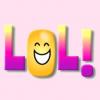 Après avoir creusé le sol sur une profondeur de 100 mètres, des scientifiques russes ont trouvés des traces de fils de cuivre âgés de plus de 1000 ans et en sont arrivés à la conclusion que leurs ancêtres avaient un réseau téléphonique interurbain à cette époque.Pour ne pas être en reste, les américains ont creusés à plus de 200 mètres de profondeur le sous-sol de la mère patrie pour découvrir des traces de fibres optiques vieilles de 2000 ans, confirmant que l'Amérique avait un réseau de communications digitales très avancé, à l'époque de Jésus et 1000 ans avant les russes.Une semaine plus tard, le Québec publiait un rapport mentionnant que des scientifiques avaient creusés le sol du Québec à profondeur de 500 mètres et n'avaient absolument rien trouvés, confirmant que 3000 ans avant Jésus Christ, tous les Québécois avaient déjà un téléphone cellulaireAprès avoir creusé le sol sur une profondeur de 100 mètres, des scientifiques russes ont trouvés des traces de fils de cuivre âgés de plus de 1000 ans et en sont arrivés à la conclusion que leurs ancêtres avaient un réseau téléphonique interurbain à cette époque.Pour ne pas être en reste, les américains ont creusés à plus de 200 mètres de profondeur le sous-sol de la mère patrie pour découvrir des traces de fibres optiques vieilles de 2000 ans, confirmant que l'Amérique avait un réseau de communications digitales très avancé, à l'époque de Jésus et 1000 ans avant les russes.Une semaine plus tard, le Québec publiait un rapport mentionnant que des scientifiques avaient creusés le sol du Québec à profondeur de 500 mètres et n'avaient absolument rien trouvés, confirmant que 3000 ans avant Jésus Christ, tous les Québécois avaient déjà un téléphone cellulaireAprès avoir creusé le sol sur une profondeur de 100 mètres, des scientifiques russes ont trouvés des traces de fils de cuivre âgés de plus de 1000 ans et en sont arrivés à la conclusion que leurs ancêtres avaient un réseau téléphonique interurbain à cette époque.Pour ne pas être en reste, les américains ont creusés à plus de 200 mètres de profondeur le sous-sol de la mère patrie pour découvrir des traces de fibres optiques vieilles de 2000 ans, confirmant que l'Amérique avait un réseau de communications digitales très avancé, à l'époque de Jésus et 1000 ans avant les russes.Une semaine plus tard, le Québec publiait un rapport mentionnant que des scientifiques avaient creusés le sol du Québec à profondeur de 500 mètres et n'avaient absolument rien trouvés, confirmant que 3000 ans avant Jésus Christ, tous les Québécois avaient déjà un téléphone cellulaire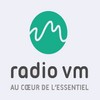 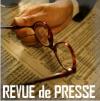 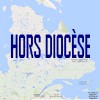 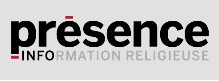 Tous droits réservés - Diocèse catholique de Valleyfield11, rue de l'église, Salaberry-de-Valleyfield, QC  J6T 1J5T 450 373.8122  - F 450 371.0000info@diocesevalleyfield.org Tous droits réservés - Diocèse catholique de Valleyfield11, rue de l'église, Salaberry-de-Valleyfield, QC  J6T 1J5T 450 373.8122  - F 450 371.0000info@diocesevalleyfield.org Tous droits réservés - Diocèse catholique de Valleyfield11, rue de l'église, Salaberry-de-Valleyfield, QC  J6T 1J5T 450 373.8122  - F 450 371.0000info@diocesevalleyfield.org Tous droits réservés - Diocèse catholique de Valleyfield11, rue de l'église, Salaberry-de-Valleyfield, QC  J6T 1J5T 450 373.8122  - F 450 371.0000info@diocesevalleyfield.org Faites parvenir les informations concernant vos événements à info@diocesevalleyfield.orgFaites parvenir les informations concernant vos événements à info@diocesevalleyfield.orgFaites parvenir les informations concernant vos événements à info@diocesevalleyfield.orgFaites parvenir les informations concernant vos événements à info@diocesevalleyfield.orgPour vous désinscrire: info@diocesevalleyfield.orgPour vous désinscrire: info@diocesevalleyfield.orgPour vous désinscrire: info@diocesevalleyfield.orgPour vous désinscrire: info@diocesevalleyfield.org